Analyzing Text: Literature

Directions Read the following excerpt. Make sure and underline important words and summarize sections on the margin.  Test on Jupiter using this.

from Geraldine Moore the Poet   by Toni Cade Bambara Excerpt from Geraldine Moore the Poet by Toni Cade Bambara. Text copyright ©1982 by Toni Cade Bambara. Reprinted by permission of Karma Smith on behalf of the Estate of Toni Cade Bambara.

 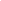 